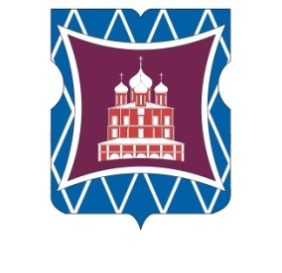 СОВЕТ ДЕПУТАТОВМУНИЦИПАЛЬНОГО ОКРУГА ДОНСКОЙРЕШЕНИЕ21 марта 2024 года № 01-03-16	Об     информации            руководителя 	Государственного               бюджетного	учреждения            города         Москвы 	«Жилищник         Донского      района»              	о     работе    учреждения   в  2023  годуЗаслушав в соответствии с пунктом 3 части 1 статьи 1 Закона города Москвы от 11 июля 2012 года № 39 «О наделении органов местного самоуправления муниципальных округов в города Москве отдельными полномочиями города Москвы», постановлением Правительства Москвы от 10 сентября 2012 года № 474-ПП «О порядке ежегодного заслушивания Советом депутатов муниципального округа отчета главы управы района и информации руководителей городских организаций»  информацию  руководителя Государственного бюджетного учреждения города Москвы «Жилищник Донского района» Бауэр И.А. о работе учреждения в 2023 году,	 Совет депутатов муниципального округа Донской решил:		1. Принять к сведению информацию руководителя Государственного бюджетного учреждения города Москвы «Жилищник Донского района» Бауэр И.А. о работе учреждения в 2023 году.2. Направить настоящее решение в Департамент территориальных органов исполнительной власти города Москвы, префектуру Южного административного округа города Москвы, управу Донского района города Москвы,   Государственное бюджетное учреждение города Москвы «Жилищник Донского района»  в течение трех дней со дня его принятия.      3. Опубликовать настоящее решение в бюллетене «Московский муниципальный вестник» и разместить на официальном сайте муниципального округа Донской www.mo-donskoy.ru.      4. Контроль за исполнением настоящего решения возложить на главу муниципального округа Донской Кабанову Т.В.Глава муниципального округа Донской   							        Т.В. Кабанова